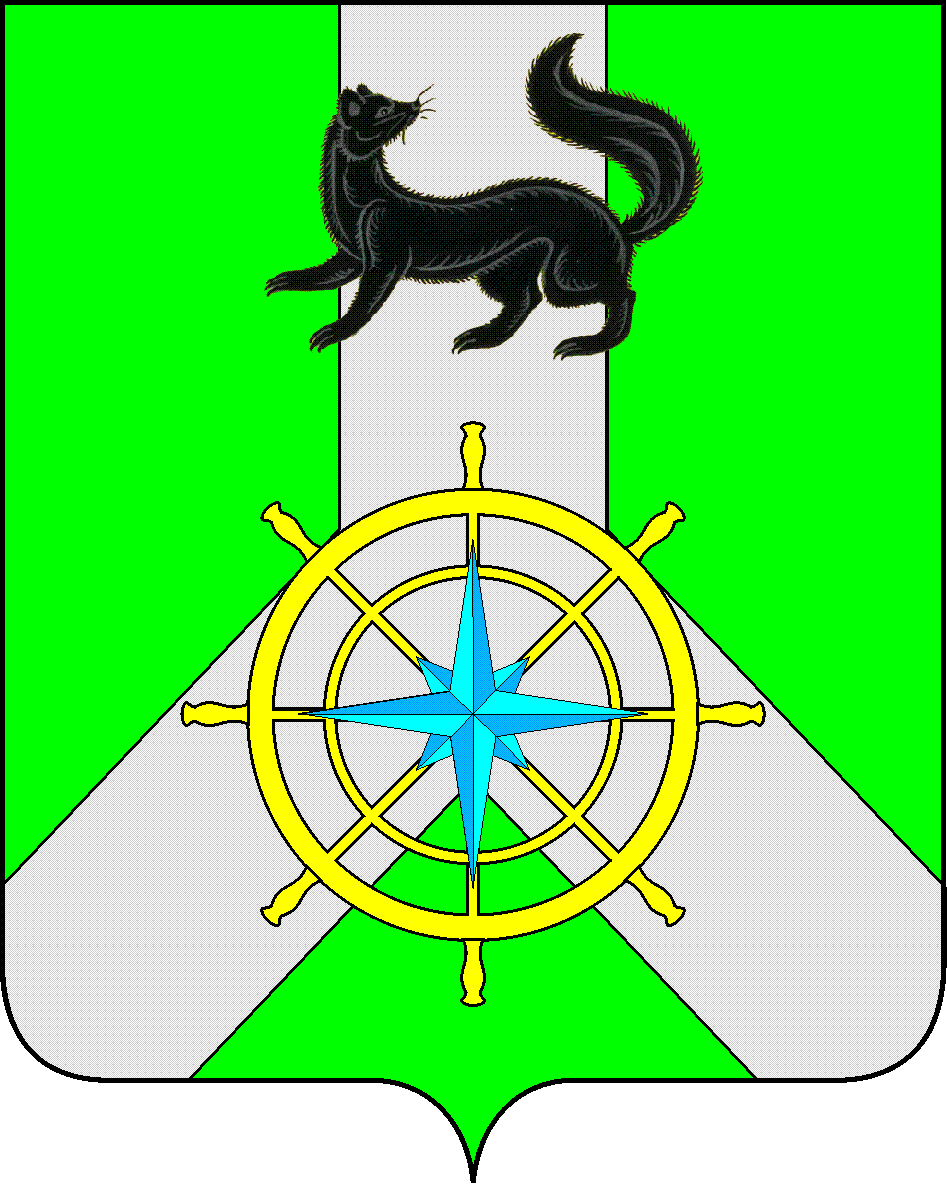 Р О С С И Й С К А Я   Ф Е Д Е Р А Ц И ЯИ Р К У Т С К А Я   О Б Л А С Т ЬК И Р Е Н С К И Й   М У Н И Ц И П А Л Ь Н Ы Й   Р А Й О НА Д М И Н И С Т Р А Ц И Я П О С Т А Н О В Л Е Н И Е                   В соответствии с  Федеральными законами от 21.12.1994г.  № 68-ФЗ «О защите населения и территорий от чрезвычайных ситуаций природного и техногенного характера»,  от 06.10.2003г. № 131 «Об общих принципах организации местного самоуправления в Российской Федерации», протоколом КЧС и ОПБ администрации Киренского района от 13.07.2023г. № 27, в связи с устранением последствий дождевого паводка, в соответствии со ст.39, 55 Устава муниципального образования Киренский район, администрация Киренского муниципального районаПОСТАНОВЛЯЕТ:Отменить на территории Киренского района режим функционирования повышенной готовности для Киренского муниципального звена ТП РСЧС с 10.00 часов 13 июля 2023 года.Главам муниципальных образований Киренского района:- проинформировать население об отмене режима повышенной готовности.     3.  Настоящее постановление вступает в законную силу со дня его подписания.     4. Настоящее постановление разместить на официальном сайте администрации Киренского муниципального района.    5.  Контроль исполнения настоящего постановления оставляю за собой.        И.о. главы администрации                                                А.В. ВоробьевСогласовано:Заместитель мэра,  председатель Комитета по имуществу и ЖКХ                                                                И.А. КравченкоПодготовил:Начальник отдела ГО и ЧС    Комитета по имуществу и ЖКХ администрации Киренского муниципального районаЗалуцкий Е. В., тел. 4-30-87Лист рассылкиОтдел ГО и ЧС Комитета по имуществу и ЖКХ администрации Киренского муниципального районаот 13 июля 2023г.№ 412 г.КиренскОб отмене режима функционирования повышенной готовности